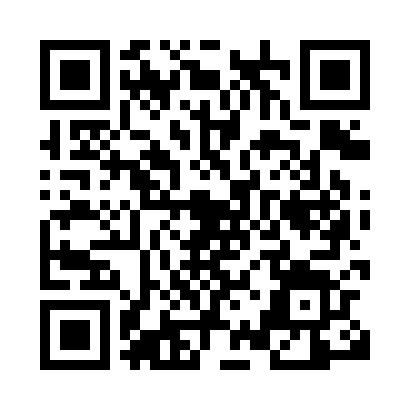 Prayer times for Altengesees, GermanyWed 1 May 2024 - Fri 31 May 2024High Latitude Method: Angle Based RulePrayer Calculation Method: Muslim World LeagueAsar Calculation Method: ShafiPrayer times provided by https://www.salahtimes.comDateDayFajrSunriseDhuhrAsrMaghribIsha1Wed3:255:481:115:138:3510:482Thu3:215:461:115:148:3610:513Fri3:185:441:115:148:3810:544Sat3:155:431:115:158:3910:565Sun3:115:411:115:158:4110:596Mon3:085:391:105:168:4311:027Tue3:055:371:105:178:4411:058Wed3:015:361:105:178:4611:089Thu2:585:341:105:188:4711:1210Fri2:555:331:105:188:4911:1511Sat2:555:311:105:198:5011:1812Sun2:545:301:105:208:5211:1813Mon2:545:281:105:208:5311:1914Tue2:535:271:105:218:5411:2015Wed2:525:251:105:218:5611:2016Thu2:525:241:105:228:5711:2117Fri2:515:221:105:228:5911:2118Sat2:515:211:105:239:0011:2219Sun2:505:201:105:239:0211:2320Mon2:505:191:105:249:0311:2321Tue2:495:171:105:249:0411:2422Wed2:495:161:115:259:0511:2523Thu2:495:151:115:269:0711:2524Fri2:485:141:115:269:0811:2625Sat2:485:131:115:279:0911:2626Sun2:485:121:115:279:1111:2727Mon2:475:111:115:289:1211:2728Tue2:475:101:115:289:1311:2829Wed2:475:091:115:289:1411:2930Thu2:465:081:115:299:1511:2931Fri2:465:081:125:299:1611:30